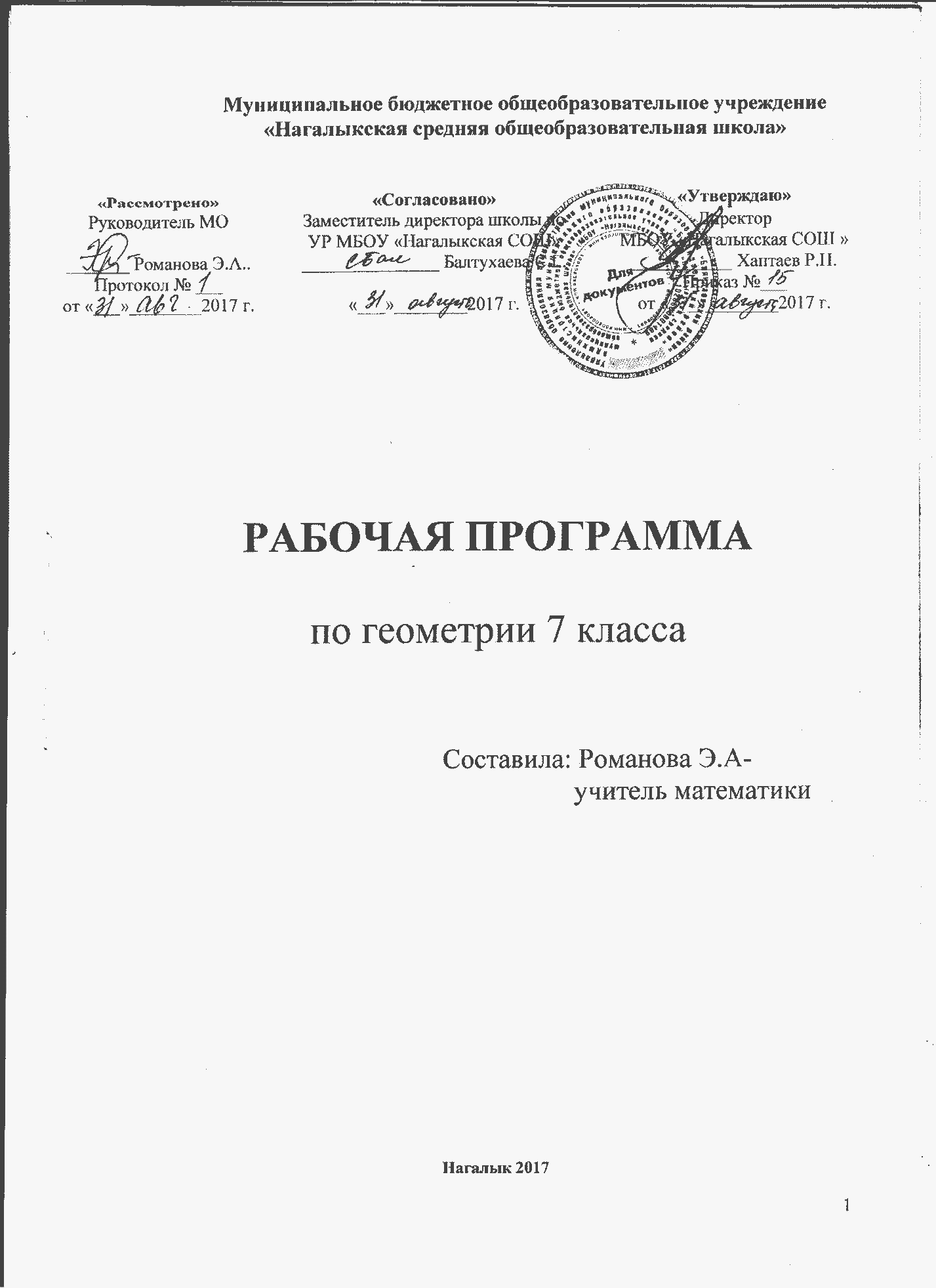 Требования к уровню подготовки учащихсяВ результате изучения геометрии ученик должен- существо понятия математического доказательства; приводить примеры   доказательств; - существо понятия алгоритма; приводить примеры алгоритма;  - каким образом геометрия возникла из практических задач землемерия; примеры геометрических объектов и утверждений о них , важных для практики; - смысл идеализации, позволяющей решать задачи реальной действительности математическими методами, примеры ошибок, возникающих при идеализации.Геометрияуметь: -пользоваться геометрическим языком для описания предметов окружающего мира; -распознавать геометрические фигуры, различать их взаимное расположение; -изображать геометрические фигуры; выполнять чертежи по условию задач; -распознавать на чертежах, моделях и в окружающей обстановке основные пространственные тела, изображать их; -решать геометрические задачи, опираясь на изученные свойства фигур и отношений между ними; -проводить доказательные рассуждения при решении задач, используя известные теоремы, обнаруживая возможности для их использования -решать простейшие планиметрические задачи в пространстве;Использовать приобретённые знания и умения в практической деятельности и повседневной жизни для: -описания реальных ситуаций на языке геометрии; -решения практических задач, связанных с нахождением геометрических величин ( используя при необходимости справочники и технические средства); -построений геометрическими инструментами ( линейка, угольник, циркуль, транспортир).В результате изучения геометрии ученик должен уметь:-распознавать геометрические фигуры, различать их взаимное расположение -изображать геометрические фигуры; выполнять чертежи по условию задач; -решать геометрические задачи, опираясь на изученные свойства фигур и отношений между ними; -проводить доказательные рассуждения при решении задач, используя известные теоремы, обнаруживая возможности для их  использования при решении задач; -проводить построения геометрическими инструментами ( линейка, угольник, циркуль, транспортир). Решать задачи на построенияСОДЕРЖАНИЕ учебного предметаКалендарно-тематическое планирование 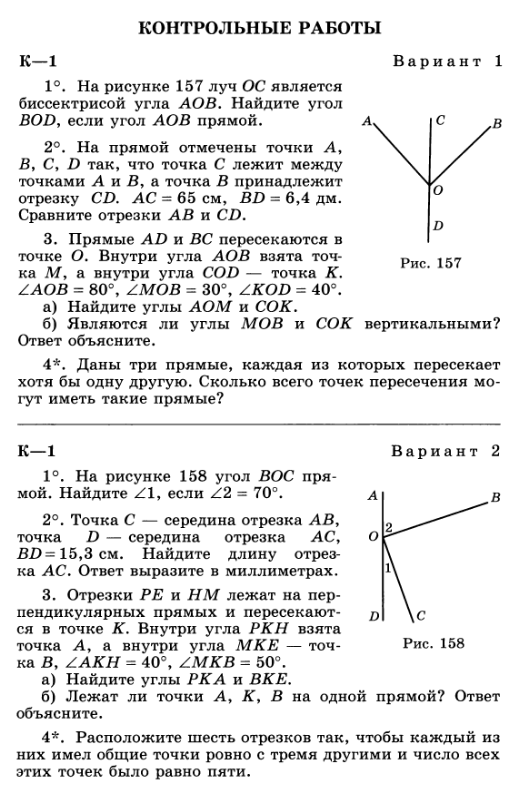 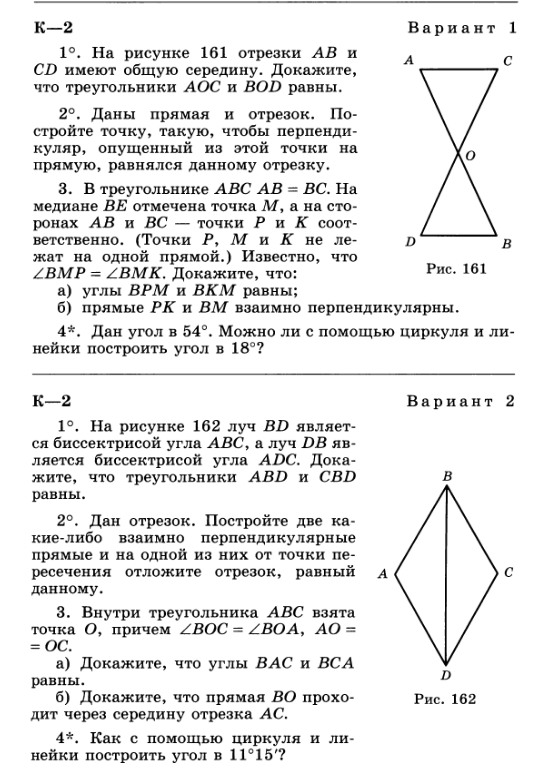 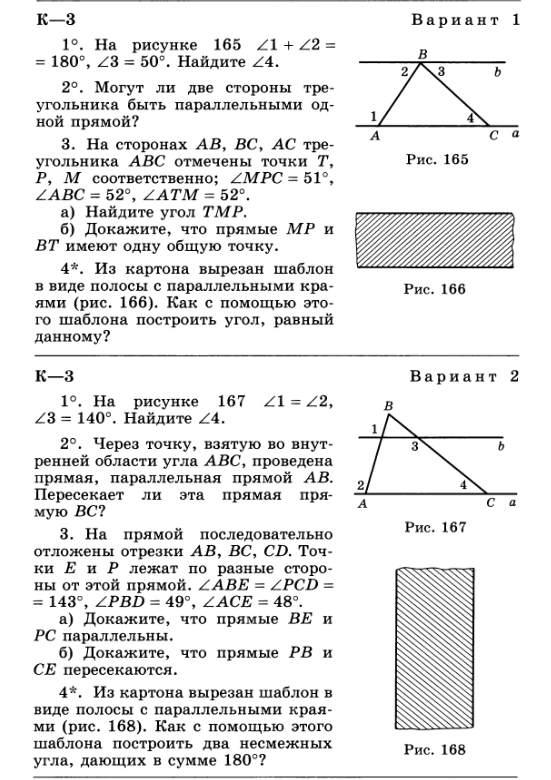 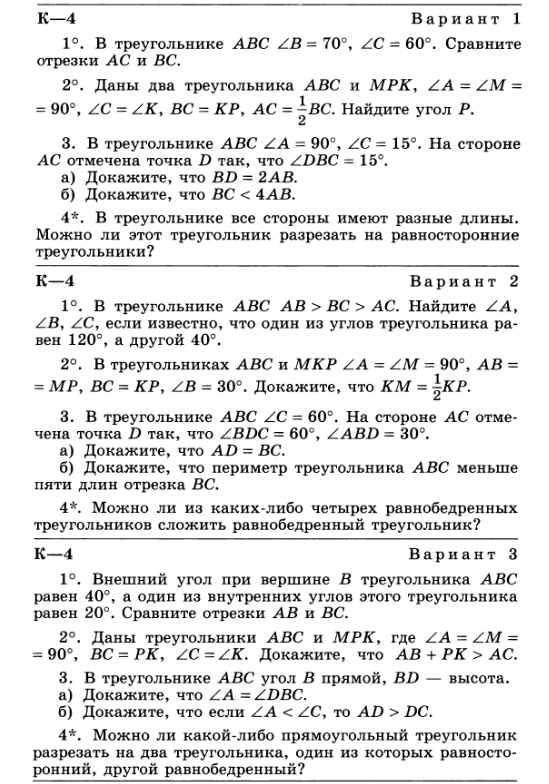 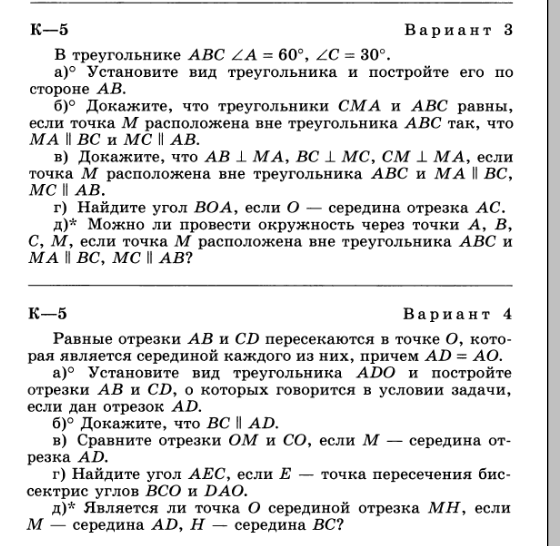 СОДЕРЖАНИЕФормы организации занятийОсновные виды учебной деятельностиНачальные геометрические сведения (10ч)Простейшие геометрические фигуры: прямая, точка, отрезок, луч, угол. Понятие равенства геометрических фигур. Сравнение отрезков и углов. Измерение отрезков, длина отрезка. Измерение углов, градусная мера угла. Смежные и вертикальные углы и их свойства. Перпендикулярные прямые.Уроки изучения нового материала, применения знаний умений и навыков, закрепления зун, повторения и обобщения знаний; проверки и коррекции знаний; проверки и оценки знаний.Объяснять, что такое отрезок, луч, угол, какие фигуры называются равными, как сравниваются и измеряются отрезки и углы, какой угол называется прямым, тупым. Острым, развернутым, что такое середина отрезка и биссектриса угла, какие углы называются смежными и какие вертикальными; формулировать и обосновывать утверждения о свойствах смежных и вертикальных углов; объяснять, какие прямые называются перпендикулярными; формулировать и обосновывать утверждение о свойстве двух прямых, перпендикулярных к третьей; изображать и распознавать указанные простейшие фигуры на чертежах; решать задачи, связанные с этими простейшими фигурами.Треугольники(17) Треугольник. Признаки равенства треугольников. Перпендикуляр к прямой. Медианы, биссектрисы и высоты треугольника. Равнобедренный треугольник и его свойства. Задачи на построение с помощью циркуля и линейки.Уроки изучения нового материала, применения знаний умений и навыков, закрепления зун, повторения и обобщения знаний; проверки и коррекции знаний; проверки и оценки знаний.Объяснять, какая фигура наз.треугольником, что такое вершины, стороны, углы и периметр  треугольника, , какой треугольник наз. Равнобедренным и какой равносторонним; формулировать и доказывать теоремы о признаках равенства треугольников; объяснять, что наз. Перпендикуляром, проведенным из данной точки к данной прямой; объяснять, какие отрезки наз. Медианой, биссектрисой и высотой треугольника; решать задачи, связанные с признаками равенства треугольников и свойствами равнобедренного треугольника; формулировать определение окружности; объяснять, что такое центр, хорда, радиус и диаметр окружности; решать простейшие задачи на построениеПараллельные прямые (13ч Признаки параллельности прямых. Аксиома параллельных прямых. Свойства параллельных прямых)Уроки изучения нового материала, применения знаний умений и навыков, закрепления зун, повторения и обобщения знаний; проверки и коррекции знаний; проверки и оценки знаний.Формулировать определение параллельных прямых; объяснять с помощью рисунка, какие углы наз.накрест лежащими, какие односторонними и какие соответственными; формулировать и доказывать теоремы о признаках параллельности двух прямых,формулировать аксиому параллельных прямых и выводить следствия из нее;решать задачи на вычисление, доказательство и построение, связанные с параллельными прямыми.. Соотношения между сторонами и углами треугольника (20ч)Сумма углов треугольника. Соотношение между сторонами и углами треугольника. Неравенство треугольника. Прямоугольные треугольники, их свойства и признаки равенства. Расстояние от точки до прямой. Расстояние между параллельными прямыми. Построение треугольника по трем элементам.Уроки изучения нового материала, применения знаний умений и навыков, закрепления зун, повторения и обобщения знаний; проверки и коррекции знаний; проверки и оценки знаний.формулировать и доказывать теорему о сумме углов треугольника и ее следствие о внешнем угле треугольника, проводить классификацию треугольников по углам; формулировать и доказывать теорему о соотношениях между сторонами и углами треугольника, теорему о неравенстве треугольника; формулировать и доказывать теоремы о свойствах прямоуго  льных треугольников; формулировать определения расстояния от точки до прямой, расстояния между параллельными прямыми; решать задачи на вычисления, доказательство и построение.. Повторение. Решение задач (8ч)Уроки изучения нового материала, применения знаний умений и навыков, закрепления зун, повторения и обобщения знаний; проверки и коррекции знаний; проверки и оценки знаний.№ уроковСодержание уроков     Дата      Дата      Дата      Дата корректировкакорректировкакорректировка№ уроковСодержание уроковПл.Пл.фактфакткорректировкакорректировкакорректировкаГл.1. Начальные геометрические сведения(10ч.)1§1. Прямая  и отрезок2§2. Луч и угол  3§3. Сравнение отрезков и углов  4§4.Измерение отрезков  5§5. Измерение углов  6Измерение углов7п.11 Смежные и вертикальные углы.8п.12-13 Перпендикулярные прямые. Построение прямых углов на местности9Решение задач по главе 1. Подготовка к контрольной работе.10К-1. Начальные геометрические сведенияТреугольники (17)Треугольники (17)Треугольники (17)Треугольники (17)Треугольники (17)Треугольники (17)Треугольники (17)Треугольники (17)Треугольники (17)11Треугольники12Первый признак равенства треугольников13Первый признак равенства треугольников14Перпендикуляр к прямой15Медианы, биссектрисы и высоты треугольника16Свойства равнобедренного треугольника17Второй признак равенства треугольниковРешение задач на применение второго признака равенства треугольников18Второй признак равенства треугольниковРешение задач на применение второго признака равенства треугольников19Третий признак равенства треугольников20Третий признак равенства треугольников21Решение задач на применение признаков равенства треугольников22Окружность23Примеры задач на построение24Задачи  на построение25Решение задач на применение признаков равенства треугольников26Решение задач на применение признаков равенства треугольников27Контрольная работа 2.» Треугольники»Параллельные прямые (13)Параллельные прямые (13)Параллельные прямые (13)Параллельные прямые (13)Параллельные прямые (13)Параллельные прямые (13)Параллельные прямые (13)Параллельные прямые (13)Параллельные прямые (13)28Признаки параллельности прямых29Признаки параллельности прямых30Признаки параллельности прямых31Практические способы построения параллельных прямых32Решение задач по теме «Признаки параллельности прямых»33Аксиома  параллельности прямых34Аксиома  параллельности прямых35Теоремы об углах, образованных двумя параллельными прямыми36Теоремы об углах, образованных двумя параллельными прямыми37Теоремы об углах, образованных двумя параллельными прямыми38Решение задач по теме « Параллельные прямые»39Решение задач по теме « Параллельные прямые40Контрольная работа 3. «Параллельные прямые»Соотношения между сторонами и углами треугольника (20)Соотношения между сторонами и углами треугольника (20)Соотношения между сторонами и углами треугольника (20)Соотношения между сторонами и углами треугольника (20)Соотношения между сторонами и углами треугольника (20)Соотношения между сторонами и углами треугольника (20)Соотношения между сторонами и углами треугольника (20)Соотношения между сторонами и углами треугольника (20)Соотношения между сторонами и углами треугольника (20)41Сумма углов треугольника42Сумма углов треугольника43Остроугольный, прямоугольный и тупоугольный треугольники44Соотношения между сторонами и углами треугольника неравенства треугольника45Соотношения между сторонами и углами треугольника неравенства треугольника46Контрольная работа 4. Сумма углов треугольника. Соотношение между сторонами и углами треугольникаПрямоугольный треугольник. Построение треугольника по трем элементам (14)Прямоугольный треугольник. Построение треугольника по трем элементам (14)Прямоугольный треугольник. Построение треугольника по трем элементам (14)Прямоугольный треугольник. Построение треугольника по трем элементам (14)Прямоугольный треугольник. Построение треугольника по трем элементам (14)Прямоугольный треугольник. Построение треугольника по трем элементам (14)Прямоугольный треугольник. Построение треугольника по трем элементам (14)Прямоугольный треугольник. Построение треугольника по трем элементам (14)Прямоугольный треугольник. Построение треугольника по трем элементам (14)47Прямоугольные треугольники и некоторые их свойства48Прямоугольные треугольники и некоторые их свойства49Признаки равенства прямоугольных треугольников50Признаки равенства прямоугольных треугольников51Расстояние от точки до прямой. Расстояние между параллельными прямыми52Расстояние от точки до прямой. Расстояние между параллельными прямыми53Построение треугольника по трем  элементам54Построение треугольника по трем  элементам55Построение треугольника по трем  элементам56Решение задач на построение57Решение задач на построение58Решение задач на построение59Решение задач. Подготовка к контрольной работе60Контрольная работа 5. Прямоугольный треугольник. Построение треугольника по трем элементамИтоговое повторение (10)Итоговое повторение (10)Итоговое повторение (10)Итоговое повторение (10)Итоговое повторение (10)Итоговое повторение (10)Итоговое повторение (10)Итоговое повторение (10)Итоговое повторение (10)Итоговое повторение (10)61Повторение темы «Начальные геометрические сведения»62Повторение темы «Признаки равенства треугольников. Равнобедренный треугольник»63Повторение темы « Параллельные прямые»64Повторение темы «Соотношение между сторонами и углами треугольника»65Повторение темы Прямоугольные треугольники и  их свойства66Повторение темы « Задачи на построение»67Контрольная работа 6( итоговая)68Решение задач за курс геометрии 7 класса